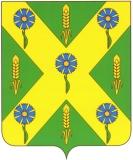 РОССИЙСКАЯ ФЕДЕРАЦИЯОРЛОВСКАЯ ОБЛАСТЬ                       Новосильский  районный  Совет                                народных  депутатов303500     Орловская обл. г. Новосиль ул. К. Маркса 16                                           	       т. 2-19-59РЕШЕНИЕ7 июня  2019 года 	№ 172-  РСОб исполнении бюджетаНовосильского района за 2018 год	Руководствуясь статьей 264.6 Бюджетного кодекса Российской Федерации, Уставом муниципального образования «Новосильский район», Положением о бюджетном процессе в Новосильском районе (с учетом внесенных изменений) Новосильский районный Совет народных депутатов РЕШИЛ:Утвердить  отчет об исполнении бюджета Новосильского  района за 2018 год  по доходам в сумме 209830,3 тыс. рублей, по расходам в сумме 208893,6  тыс. рублей, с превышением доходов  над расходами (профицит бюджета муниципального района) в сумме 936,7 тыс. рублей и со следующими показателями:доходов бюджета муниципального района за 2018 год  по кодам классификации доходов бюджетов согласно приложению 3 к настоящему решению.расходов бюджета муниципального района за 2018 год по разделам и подразделам классификации расходов бюджетов согласно приложению 4 к настоящему решению;расходов бюджета муниципального района за 2018 год по ведомственной структуре расходов бюджета муниципального района согласно приложению 5 к настоящему решению;источников финансирования дефицита бюджета муниципального района за 2018 год по кодам классификации источников финансирования дефицитов бюджетов согласно приложению 1 к настоящему решению;источников финансирования дефицита бюджета муниципального района за 2018 год по кодам групп, подгрупп, статей, видов источников финансирования дефицитов бюджетов, классификации операций сектора государственного управления, относящихся к источникам финансирования дефицитов бюджетов, согласно приложению 2 к настоящему решению.         2. Опубликовать решение Новосильского районного Совета народных                  депутатов на официальном сайте администрации Новосильского района.3. Принять к сведению отчет о расходовании средств резервного фонда администрации Новосильского района согласно приложению 11 к настоящему решению.4. Утвердить отчёт об использовании бюджетных ассигнований муниципального дорожного фонда Новосильского района согласно приложению 12 к настоящему решению.        5. Настоящее решение вступает в силу с момента опубликования.        6. Контроль за исполнением принятого решения возложить на комиссию по бюджету, налогам и экономической реформе.       Председатель Новосильского районного Совета народных депутатов                                      К. В. Лазарев                                          